DAN ZEMLJE 22.4. OBELEŽUJEMO DAN ZEMLJE. V TA NAMEN SMO SE S STAREJŠIMI UČENCI PROGRAMA PPVI, PRI POUKU POGOVARJALI O RAZLIČNIH OBLIKAH ONESNAŽEVANJA OKOLJA. RAZMIŠLJALI PA SMO TUDI, KAJ LAHKO NAREDIMO, DA OHRANIMO NAŠE OKOLJE ČISTO IN UREJENO. SKUPAJ Z MLAJŠIMI UČENCI PA SMO IZDELALI RAZSTAVO POSVEČENU DNEVU, KI SEDAJ KRASI NAŠ HODIK. 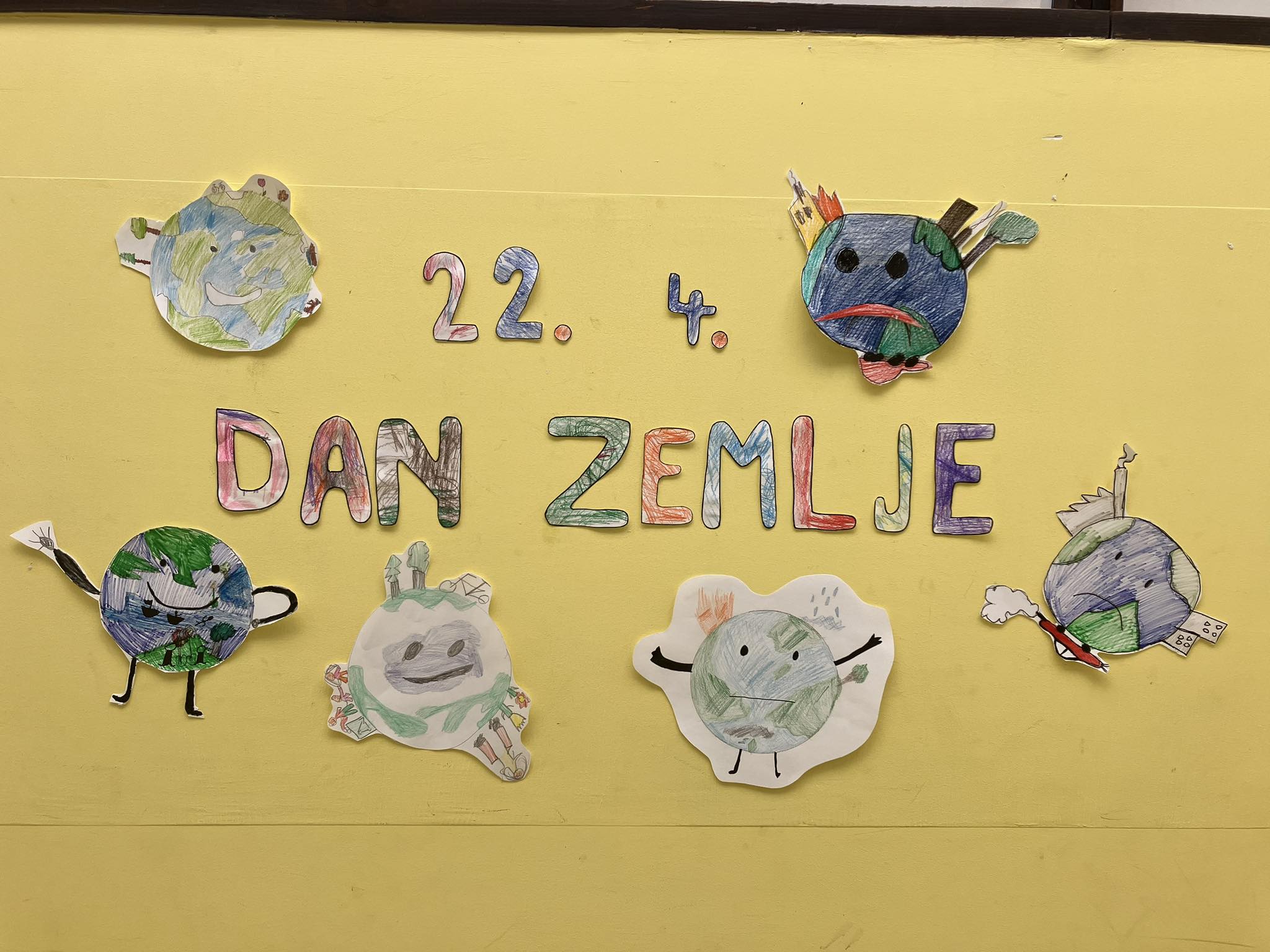 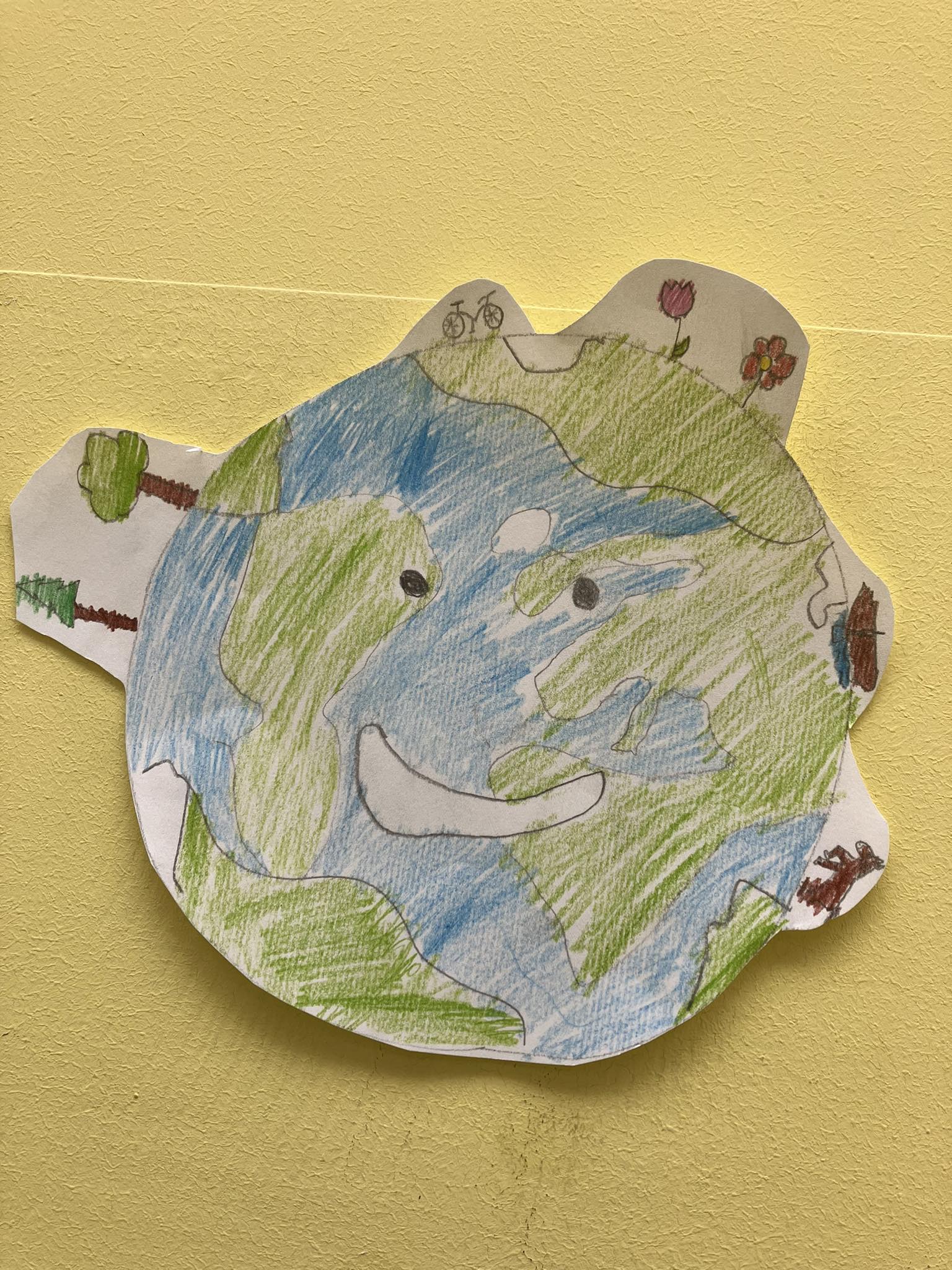 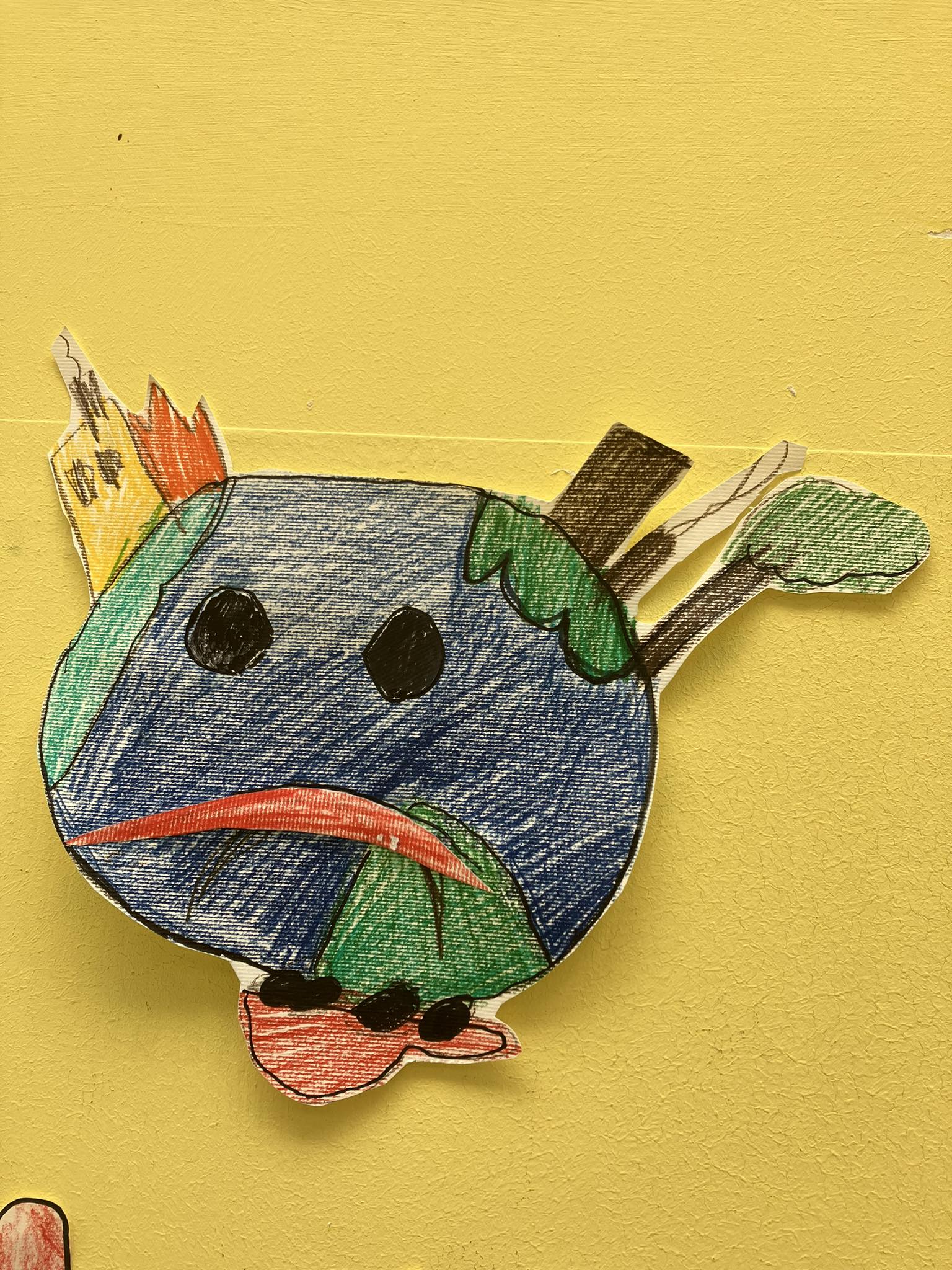 ONESNAŽEVANJE OKOLJA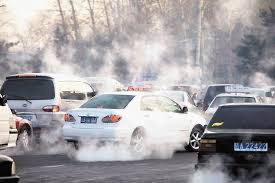 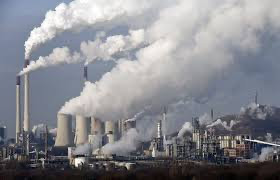 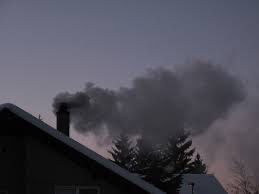 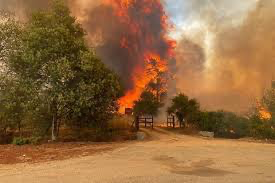 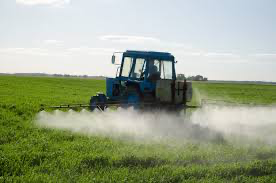 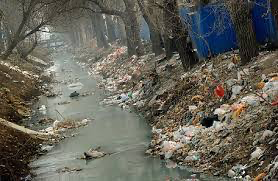 